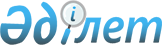 "Арнаулы мақсатқа сай пайдаланылмаған республикалық бюджеттiң қаражатын қайтарып алу және республикалық бюджеттiң қаражатын уақтылы есептемегенi (аудармаған) және мақсатсыз пайдаланғаны үшiн әкiмшiлiк жаза қолдану ережесiн бекiту туралы" Қазақстан Республикасы Қаржы министрлiгiнiң 2000 жылғы 12 қазандағы N 434 бұйрығына өзгерiстер мен толықтырулар енгiзу туралы
					
			Күшін жойған
			
			
		
					Қазақстан Респуликасының Қаржы министрінің 2002 жылғы 28 қазандағы N 539 бұйрығы. Қазақстан Республикасы Әділет министрлігінде 2002 жылғы 20 қарашада тіркелді. Тіркеу N 2049. Күші жойылды - ҚР Қаржы министрінің 2005 жылғы 3 маусымдағы N 211 Бұйрығымен



 


--------------Бұйрықтан үзінді--------------


 



      "Заңға тәуелдi актiлердi жетiлдiру бойынша шаралар туралы" Қазақстан Республикасы Премьер-Министрiнiң 2004 жылғы 20 наурыздағы N 77-ө өкiмiн iске асыру мақсатында БҰЙЫРАМЫН:






      1. Қоса берiлген тiзбеге сәйкес Қазақстан Республикасы Қаржы министрiнiң кейбiр бұйрықтарының күшi жойылсын.






      2. Қазақстан Республикасы Қаржы министрлiгiнiң Заң қызметi департаментi (Д.В. Вагапов) қоса берiлген тiзбеде көрсетiлген бұйрықтардың күшi жойылды деп тану туралы Қазақстан Республикасы Әдiлет министрлiгiне белгiленген тәртiппен бiр апталық мерзiмде хабарласын.






      3. Осы бұйрық қол қойылған күнінен бастап қолданысқа енгiзiледi.





      Министр





Қазақстан Республикасы   






Қаржы министрiнің     






2005 жылғы 3 маусымдағы 






N 211 бұйрығына қосымша 





Қазақстан Республикасы Қаржы министрiнiң күшiн






жойған кейбiр бұйрықтарының тiзбесi





      10. "Арнаулы мақсатқа сай пайдаланылмаған республикалық бюджеттiң қаражатын қайтарып алу және республикалық бюджеттiң қаражатын уақтылы есептемегенi (аудармаған) және мақсатсыз пайдаланғаны үшiн әкiмшiлiк жаза қолдану ережесiн бекiту туралы" Қазақстан Республикасы Қаржы министрлiгiнiң 2000 жылғы 12 қазандағы N 434 бұйрығына өзгерiстер мен толықтырулар енгiзу туралы" Қазақстан Республикасы Қаржы министрiнiң 2000 жылғы 28 қазандағы N 539 бұйрығы (Қазақстан Республикасы Әдiлет министрлiгiнде 2002 жылғы 20 қарашада N 2049 тiркелген)...






--------------------------------------------


      

      "Бюджет жүйесi туралы" Қазақстан Республикасының 1999 жылғы 1 сәуiрдегi 
 Заңына 
 енгiзiлген өзгерiстер мен толықтыруларға байланысты, сондай-ақ Қазақстан Республикасының "Қазақстан Республикасының әкімшілік құқық бұзушылық туралы 
 кoдекciн 
 қолданысқа енгiзу туралы" 2001 жылғы 30 қаңтардағы және "Республикалық және жергiлiктi бюджеттердiң атқарылуын бақылау туралы" 2002 жылғы 29 қаңтардағы 
 Заңдарының 
 қабылдануына байланысты БҰЙЫРАМЫН:

      1. "Арнаулы мақсатқа сай пайдаланылмаған республикалық бюджеттiң қаражатын қайтарып алу және республикалық бюджеттiң қаражатын уақтылы есептемегенi (аудармаған) және мақсатсыз пайдаланғаны үшiн әкiмшiлiк жаза қолдану ережесiн бекiту туралы" Қазақстан Республикасы Қаржы министрiнiң 2000 жылғы l2 қазандағы N 434 
 бұйрығына 
 мынадай өзгерiстер мен толықтырулар енгiзiлсiн:



      көрсетiлген бұйрықпен бекiтiлген Арнаулы мақсатқа cай пайдаланылмаған республикалық бюджеттiң қаражатын қайтарып алу және республикалық бюджеттiң қаражатын уақтылы есептемегенi (аудармаған) және мақсатсыз пайдаланғаны үшiн әкiмшiлiк жаза қолдану ережесiнде:

      2-тармақ мынадай редакцияда жазылсын:



      "Қазақстан Республикасының Қаржы министрлiгi Қаржы бақылау комитетiнiң және оның аумақтық бөлiмшелерiнiң (бұдан әрi - қаржы бақылау органдары) ұсыныстары бойынша Қазақстан Республикасы Қаржы министрлiгiнiң Қазынашылық комитетi және оның аумақтық бөлiмшелерi (бұдан әрi - республикалық бюджеттен бөлiнген қазынашылық органдары) республикалық бюджеттен бөлiнген қаражатты мақсатқа сай пайдаланбаған жағдайда мемлекеттiк мекемелерден, оның iшiнде республикалық бюджеттiк бағдарламалардың әкiмшiлерiнен қайтарып алады.



      Қаржы бақылау органдары әкiмшiлiк құқық бұзушылық туралы iстердi қарауға және Қазақстан Республикасының Әкiмшiлiк құқық бұзушылық туралы 
 кодексiнiң 
 177-бабында көзделген республикалық бюджеттiң қаражатын пайдаланудағы тәртiп бұзушылықтар үшiн әкiмшiлiк жаза қолдануға құқылы.";

      3-тармақ мынадай редакцияда жазылсын:



      "3. Осы Ережеде республикалық бюджет қаражатының мақсатсыз пайдаланылуы деп республикалық бюджеттен бөлiнген қаражатты мемлекеттiк мекемелердiң бюджеттiк бағдарламалардың (кiшi бағдарламалардың) тағайындауына, сондай-ақ шығыстардың экономикалық сыныптамасына сай келмейтiн мақсатқа пайдалануы; республикалық бюджеттен бөлiнген қаражатты жеке және заңды тұлғалардың мемлекеттiк мекемелермен жасалған азаматтық-құқықтық мәмiлелермен, оның iшiнде несие шарттарының ережелерiне сай келмейтiн мақсатқа пайдалануы түсініледі.";

      4-7-тармақтар алынып тасталсын;

      8-тармақ мынадай редакцияда жазылсын:



      "8. Бақылау жүргiзу актiсiнiң негiзiнде қаржы бақылау органы олар бойынша қаражаттың мақсатсыз пайдаланылуына жол берiлген шығыстардың бюджеттiк сыныптамасының кодтарын (мекеме, бағдарлама, кiшi бағдарлама, ерекшелiк), сондай-ақ олардан қайтарып алу жүзеге асырылуы тиiс шығыстардың бюджеттiк сыныптамасының кодтарын көрсете отырып мақсатсыз пайдаланылған республикалық бюджеттiң қаражатын қайтарып алуды жүзеге асыруға арналған нұсқаманы (бұдан әрi - нұсқама) (осы бұйрыққа N 1-қосымша) ресiмдейдi.



      Мемлекеттiк мекемелердiң бюджеттiк бағдарламаның, кiшi бағдарламаның, ерекшелiктiң мақсаттарына сай келмейтiн шығыстарды жүзеге асыруға байланысты республикалық бюджеттiң қаражатын мақсатсыз пайдалану анықталған жағдайда қаражатты қайтарып алу iс жүзiнде жүргiзiлген шығындарға сәйкес келетiн бюджеттiк сыныптаманың кодынан жүргізіледі.



      Ағымдағы жылдың қаржыландыру жоспарында көзделмеген өткен жылдардың бағдарламалары бойынша республикалық бюджеттiң қаражатын мақсатсыз пайдалану анықталған жағдайда қайтарып алу:



      001 "Орталық органның аппараты" бағдарламасының, 001 "Әкiмшiлiк шығындар" бағдарламасы шығыстарының экономикалық сыныптамасының тиiстi ерекшелiктерi бойынша - республикалық бюджеттiк бағдарламалар әкiмшiсiнен;



      осы мемлекеттiк мекеменi ұстауға көзделген бағдарлама шығыстарының экономикалық сыныптамасынын тиiстi ерекшелiктерi бойынша - республикалық бюджеттен қажыландырылатын мемлекеттiк мекемеден жүзеге асырылады.



      Егер бақылау жүргiзу актiсiне тексерiлетiн мемлекеттiк мекеме басшысы қарсылық бiлдiре отырып қол қойса, қайтарып алу белгiленген тәртiппен жүргiзiледi, ал қарсылықты жоғары тұрған бақылау органы қарайды. Тексеру қорытындыларын растайтын шешiм қабылданған жағдайда шешiм сот тәртiбiмен шағымдалуы мүмкiн.

      9-тармақта:



      бiрiншi абзацта "қазынашылық органында" деген сөздер "қаржы бақылау органында" деген сөздермен ауыстырылсын, "қаржы бақылау органына" деген сөздер "қазынашылық органына" деген сөздермен ауыстырылсын;



      екiншi абзацта "қазынашылық органы" деген сөздер "қаржы бақылау органы" деген сөздермен ауыстырылсын;



      мынадай мазмұндағы абзацтармен толықтырылсын:



      "Егер мақсатсыз пайдаланылған республикалық бюджеттiң қаражатын қайтарып алу осы Ереженiң 17 және 20-тармақтарына сәйкес басқа аумақта орналасқан бюджеттiк бағдарламаның әкiмшiсiнен жүргiзiлуi тиiс болса, онда қаражатты қайтарып алуды ресiмдеудi бюджеттiк бағдарлама әкiмшiсінің орналасқан орны бойынша қазынашылықтың аумақтық бөлiмшесi қамтамасыз етеді. Бұл ретте нұсқамаларды тіркеудің және қайтарып алуға жататын сомаға арналған хабарлама-тізілімді ресімдеудің мынадай тәртібі белгiленедi.



      Қазынашылықтың аумақтық органы тексерiлген мемлекеттiк мекеменiң (кәсiпорынның) орналасқан орны бойынша бюджеттiк бағдарлама әкiмшiсiнiң орналасқан орны бойынша қазынашылықтың аумақтық органына Нұсқама жiбередi. Бұл ретте соңғысы осы ереженiң 10-тармағына сәйкес ай сайын Қазақстан Республикасы Қаржы министрлiгiнiң Қазынашылық комитетiне ұсынылатын нұсқамаларды тiркеудi және қайтарып алуға жататын сомаға арналған хабарлама-тiзiлiмдi қалыптастыруды жүргiзедi.



      Республикалық бюджеттiң атқарылуын бақылау жөнiндегi есеп комитетiнiң (бұдан әрi - Есеп комитетi) бақылауының нәтижелерi бойынша Қазынашылық комитетi оның қаулылары мен ұсынымдарының негiзiнде мақсатына сай пайдаланылмаған республикалық бюджеттiң қаражатын қайтарып алуды жүзеге асырады. Бұл ретте қаулылар мен ұсынымдарда: ол бойынша қаражатты мақсатына сай пайдаланбауға жол берiлген бюджеттiк сыныптаманың коды және қайтарып алу жүргiзiлетiн бюджеттiк сыныптаманың коды көрсетiлуi тиiс. Бұл ретте Қазынашылық комитетi Есеп комитетi қаулысының немесе ұсынымының көшiрмесiн тиiстi қазынашылықтың аумақтық органына жеткiзедi.";

      10-тармақта:



      бiрiншi сөйлем мынадай редакцияда жазылсын:



      "қазынашылық органдарының Есеп комитетiнiң қаулылары мен нұсқамаларын, сондай-ақ қаржы бақылау органдарының республикалық бюджеттiң қаражатын қайтарып алуға арналған нұсқамаларын тiркеуi, қайтарып алуды бақылау мақсатына сай пайдаланылмаған республикалық бюджеттiң қаражатын есепке алу және олардың бюджетке қайтарып алынуын бақылау кiтабында (бұдан әрi - есепке алу кiтабына) (4-қосымша) жүргiзiледi, ол нөмiрленуi, қайымдалуы және мастикалық мөрмен сүргi салынуы тиiс.";

      11-тармақта:



      "қолдары" деген сөз "қолы" деген сөзбен ауыстырылсын, "қаржы бақылау" деген сөздер алынып тасталсын, "органдары" деген сөз "органы" деген сөзбен ауыстырылсын;



      мынадай мазмұндағы абзацпен толықтырылсын:



      "Қазынашылық комитетi аумақтық қазынашылық органдары хабарлама-тiзiлiмдерiнiң, Есеп комитетiнiң қаулылары мен ұсынымдарының, сондай-ақ Қаржы бақылау комитетi нұсқамаларының негiзiнде Ереженiң l2-20-тармақтарында көзделген тәртiппен мемлекеттiк мекеменiң (кәсiпорынның) орналасқан орны бойынша аумақтық қазынашылық органын кейіннен хабарландыра отырып, республикалық бюджеттiң қаражатын қайтарып алуды жүргiзедi.";

      15-тармақ:



      мынадай мазмұндағы бiрiншi сөйлеммен толықтырылсын:



      "Ағымдағы қаржы жылында Есеп комитетi, Қаржы бақылау комитетi мен оның аумақтық бөлiмшелерi жүргiзген тексерулермен анықталған республикалық бюджеттiң қаражатын мақсатсыз пайдалану сомалары ағымдағы жылы қайтарып алуға жатады.". Бұдан әрi - мәтiн бойынша.

      16-тармақта:



      "1", "1" деген сандар "001", "001" деген сандармен ауыстырылсын;

      17-тармақ мынадай редакцияда жазылсын:



      "17. Заңды және жеке тұлғалар республикалық бюджеттен бөлiнген қаражатты мемлекеттiк мекемелермен (республикалық бюджеттiк бағдарламалардың әкiмшiлерiмен) жасасқан азаматтық-құқықтық мәмiлелердiң шарттарына сай келмейтiн мақсатқа пайдаланған жағдайда, қаражатты қайтарып алу осы Ереженiң 8-12-тармақтарында көзделген тәртiппен шарттық мiндеттемелердi орындамау сомасына мемлекеттiк мекемені (республикалық бюджеттiк бағдарламалардың әкiмшiсiн) ағымдағы қаржыландыруды кемiту жолымен жүргiзiледi. Республикалық бюджеттiк бағдарламалардың әкiмшiсi өз кезегiнде осы қаражатты заңды және/немесе жеке тұлғалардан сот тәртiбiмен не соттан тыс тәртiппен өндiрiп алуы тиiс.



      Бұл ретте, егер қайтарып алу ағымдағы жылы республикалық бюджеттен өткен жылдары да, ағымдағы қаржы жылында да бөлiнген бюджет қаражатын мақсатсыз пайдалану фактiлерi бойынша жүргiзiлсе және мақсатсыз пайдаланудың сомасы ағымдағы жылы да республикалық бюджеттiң кiрiсiне сот тәртiбiмен не соттан тыс тәртiппен өндiрiп алынса, онда мемлекеттiк мекеме (бюджеттiк бағдарламаның әкiмшiсi) қайтарып алынған қаржыландырудың лимиттерiн қалпына келтiру үшiн қазынашылықтың аумақтық органына осы фактi туралы хабарлайды.".

      22-тармақта:



      "5-i күнiне" деген сөздер "10-ы күнiне" деген сөздермен ауыстырылсын;



      мынадай мазмұндағы абзацпен толықтырылсын:



      "Қазынашылық комитетi Есеп комитетiне оның қаулыларының негiзiнде қаулыда немесе оған iлеспе құжатта көрсетiлген мерзiмде мақсатына сай пайдаланылмаған республикалық бюджет қаражатын қайтарып алудың орындалуы туралы ақпарат бередi."

      24-тармақ мынадай редакцияда жазылсын:



      "24. Қаржы бақылау органдарының лауазымды тұлғалары олар анықтаған республикалық бюджеттiң кiрiсiне қаражатты уақытылы есептемеу, республикалық бюджеттен тиiстi банктерге немесе банктiк операциялардың жекелеген түрлерiн жүзеге асыратын ұйымдарға алушылардың шоттарына аудармау, республикалық бюджеттiң қаражатын мақсатсыз пайдаланбау және (немесе) оларды мiндеттемелер бойынша бюджеттiк бағдарламаларды (кiшi бағдарламаларды) қаржыландырудың жоспарынан тыс жұмсау туралы мiндеттемелердi қабылдау фактiлерi бойынша әкiмшiлiк құқық бұзушылық туралы хаттамалар (бұдан әрi -  хаттама) (8-қосымша) жасайды және бiр тәулiк iшiнде оны қаржы бақылау органының басшысына табыс етедi.";

      25-тармақ мынадай редакцияда жазылсын:



      "25. Қаржы бақылау органының басшысы хаттаманы алған күннен бастап бiр айдан аспайтын мерзiмде iстi қарайды және мынадай:



      әкiмшiлiк жаза қолдану туралы (9-қосымша);



      iс бойынша iс жүргiзудi тоқтату туралы (10-қосымша) қаулылардың бiреуiн шығарады.



      Iс бойынша iс жүргiзудi тоқтату туралы қаулы Қазақстан Республикасының Әкiмшiлiк құқық бұзушылық туралы 
 кодексiнiң 
 35, 
 580 
, 
 581 
-тармақтарында көзделген жағдайларда шығарылады."

      26-тармақта:



      "қазынашылық органдары" деген сөздер "қаржы бақылау органдары" деген сөздермен ауыстырылсын;

      28-тармақта:



      "қазынашылық және" деген сөздер алынып тасталсын, "органдары" деген сөз "органы" деген сөзбен ауыстырылсын;

      30-тармақта екiншi және үшiншi сөйлем мынадай редакцияда жазылсын:



      Бұл ретте қайтарып алудың көрсетiлген сомасы 095 "Мақсатсыз пайдаланудың қайтарып алынған (өндiрiп алынған) қаражатының лимиттерi" қосалқы шотының дебетi және 140 "Мемлекеттiк мекемелердiң шығыстарын бюджеттен қаржыландыру жөнiндегi есептеулер" 230 "Мемлекеттiк мекемелердiң шығыстарын және басқа да iс-шараларды бюджеттен қаржыландыру" қосалқы шоттарының кредитi бойынша көрсетiледi.



      200 "Мемлекеттiк мекемелердi ұстауға және бекiтiлген сметаның шегiндегi басқа да iс-шараларға арналған бюджет бойынша шығыстар" қосалқы шотының дебетi және 095 қосалқы шотының кредитi бойынша көрсетумен бiр уақытта екiншi жазба жүргiзiледi.



      Төртiншi сөйлемде "230 (140) қосалқы шотының дебетi бойынша" деген сөздер "140, 230 қосалқы шоттарының дебетi бойынша" деген сөздермен ауыстырылсын;

      31-тармақтың екiншi сөйлемi мынадай редакцияда жазылсын:



      Бюджеттен қаржыландыру сомасының қозғалысы туралы анықтамада



(Ұйымдардың шығыстары сметасының атқарылуы балансы (951 "қайтарып алу" жолы бойынша коды 0503001) және бухгалтерлiк есептiлiкпен мемлекеттiк мекеме қоса беретiн түсiндiрме жазбада республикалық бюджетке қайтарып алынған (өндiрiп алынған) мақсатсыз пайдаланылған бюджет қаражатының сомасы көрсетiледi;



      бүкiл мәтiн бойынша және Қосымшаларда "бюджеттiк қаржы бөлу (тағайындаулар)", "сметалар", "қазынашылық рұқсаттары", "республикалық бюджет шығыстарының жазбасы", "шығыстар сметасының атқарылу балансы", "бюджеттiң атқарылуын тексеру", "тексеру актiсi", "Бюджет департаментi" деген сөздер тиiсiнше "жоспарлы тағайындаулар", "мiндеттемелер бойынша бюджеттiк бағдарламаларды (кiшi бағдарламаларды) қаржыландыру жоспарлары", "рұқсаттар", "бюджеттiк бағдарламаларды қаржыландырудың жиынтық жоспары", "бюджеттiк бағдарламаларды, кiшi бағдарламаларды қаржыландыру жоспарын атқару балансы", "бюджеттiң атқарылуын бақылау", "бақылау жүргiзу актiсi" тиiстi септiктерде "Мемлекеттiк бюджеттiң атқарылуын ұйымдастыру департаментi және Мемлекеттiк органдарды қаржыландыру департаментi" деген сөздермен ауыстырылсын";

      1, 2-қосымшалар алынып тасталсын;

      3-қосымша осы бұйрыққа 1-қосымшамен ауыстырылсын;

      5-қосымша осы бұйрыққа 2-қосымшамен ауыстырылсын;

      8-қосымшада:



      "Қазақ КСР Кодексiнiң 261-бабы" деген сөздер "Қазақстан Республикасы 
 Кодексiнiң 
 584-бабы" деген сөздермен ауыстырылсын;



      Хаттама _______________________________ жiберiлдi.



               (қазынашылық органының атауы)



      200__жылғы "___" _________ " деген сөздер алынып тасталсын;

      9-қосымшада:



      Қазақ КСР Кодексiнiң 167-1, 237-8 баптары" деген cөздер "Қазақстан Республикасы Кодексiнiң 
 571 
, 
 177 
-баптары" деген сөздермен ауыстырылсын;



      "Қазақстан Республикасы Қаржы министрлiгiнiң Қазынашылық комитетi" және "Қазынашылық органының басшысы" деген сөздер тиiсiнше "Қазақстан Республикасы Қаржы министрлiгiнiң Қаржы бақылау комитеті", "қаржы бақылау органының басшысы" деген сөздермен ауыстырылсын;



      "он бес күн" деген сөздер "отыз күн" деген сөздермен ауыстырылсын;



      "аудандық (қалалық)" деген сөздер "облыстық (қалалық) деген сөздермен ауыстырлсын";



      "шығарылған күнiнен бастап жоғары тұрған органға немесе аудандық (қалалық) сотқа" деген сөздер "қаулының жобасын тапсырған күннен бастап" деген сөздермен ауыстырылсын";

      10-қосымшада:



      "ic жүргiзу" деген сөздер "iс бойынша iс жүргiзу" деген сөздермен ауыстырылсын;



      Қазақ КСР Кодексiнiң 167-1, 237-8 баптары" деген сөздер "Қазақ Республикасы Кодексiнiң 
 571 
, 
 177 
-баптары" деген сөздермен ауыстырылсын;



      Қазақстан Республикасы Қаржы министрлiгiнiң Қазынашылық комитетi" және "Қазынашылық органының басшысы" деген сөздер тиiсiнше "Қазақстан Республикасы Қаржы министрлiгiнiң Қаржы бақылау комитеті", "қаржы бақылау органының басшысы" деген сөздермен ауыстырылсын;



      "шығарылған күнiнен бастап жоғары тұрған органға немесе аудандық (қалалық) сотқа" деген сөздер "қаулының жобасын тапсырған күннен бастап" деген сөздермен ауыстырылсын".



      2. Осы бұйрық Қазақстан Республикасының Әдiлет министрлiгінде мемлекеттiк тiркелген күнiнен бастап күшiне енедi.

      

Министр


Қазақстан Республикасы     



Қаржы министрiнiң       



2002 жылғы 28 қазандағы    



N 539 бұйрығына         



1-қосымша           



("Арнаулы мақсатқа сай     



пайдаланылмаған республикалық  



бюджеттің қаражатын қайтарып алу 



және республикалық бюджеттiң  



қаражатын уақтылы есептемегенi 



(аудармаған) және мақсатсыз   



пайдаланғаны үшiн әкiмшiлiк   



жаза қолдану ережесiн      



бекiту туралы"         



Қазақстан Республикасы    



Қаржы министрiнiң      



2000 жылғы 12 қазандағы    



N 434 бұйрығымен бекiтiлген  



Ережеге 3-қосымша)      

 



    мақсатына сай пайдаланылмаған_____________  бюджеттiң




             қаражатын қайтарып алуға арналған




                            НҰСҚАМА



      

Нұсқама 200__ж.___ тексеру актiсiнiң негiзiнде берiлдi.



__________________________________________________________________



    (тексерілетін мемлекеттік мекеменің (кәсiпорынның) атауы)



      Қазақстан Республикасының "
 Бюджет жүйесi туралы 
" 1999 жылғы



1 сәуiрдегi және "Республикалық және жергiлiктi бюджеттердiң


 атқарылуын бақылау 
 туралы" 2002 жылғы 29 қаңтардағы Заңдарына,



__________________________________________________________________



__________________________________________________________________



__________________________________________________________ сәйкес



(оларға сәйкес тексеру жүргiзiлетiн басқа заң және нормативтiк



құқықтық кесiмдердiң атауы)



 



және бюджет қаражатын мақсатсыз пайдалану фактiлерi белгiленген



жоғарыда көрсетiлген тексеру кесiмiнiң негiзiнде, мемлекеттiк



мекемелерден мынадай сомалар ____________________________________



                                 (бюджеттің түрін көрсету)



бюджетке қайтарып алуға жатады:



___________________________________________________________________



Мемлекеттiк| Мекеменiң |Бюджет сыныптамасының |  Сомасы  | Ескерту



мекеменiң  |   коды    |   коды (мекеме,      |(теңгемен)|



толық атауы|(анықтамаға|   бағдарлама, кiшi   |          |



           | сәйкес)   |бағдарлама, eрекшелiк)|          |



___________________________________________________________________



    1            2                 3                4         5



___________________________________________________________________



___________________________________________________________________

      Жалпы сомасы __________________________________ теңге



                       (сандармен және жазумен)

      Қаржы бақылау



      органының басшысы _________  ___________________________



                          (қолы)   (лауазымы, тегi, аты-жөнi)

      200__ж."___"____________

Қазақстан Республикасы     



Қаржы министрiнiң       



2002 жылғы 28 қазандағы    



N 539 бұйрығына         



2-қосымша           



("Арнаулы мақсатқа сай     



пайдаланылмаған республикалық  



бюджеттің қаражатын қайтарып алу 



және республикалық бюджеттiң  



қаражатын уақтылы есептемегенi 



(аудармаған) және мақсатсыз   



пайдаланғаны үшiн әкiмшiлiк   



жаза қолдану ережесiн      



бекiту туралы"         



Қазақстан Республикасы    



Қаржы министрiнiң      



2000 жылғы 12 қазандағы    



N 434 бұйрығымен бекiтiлген  



Ережеге 5-қосымша)      


Республикалық бюджеттің қаражатын қайтарып




алуға арналған




ХАБАРЛАМА-ТIЗIЛIМ


___ __________ айы үшiн

      Қазақстан Республикасының "
 Бюджет жүйесi туралы 
" 1999 жылғы 1 сәуiрдегi, "
 Қазақстан Республикасының Әкiмшiлiк құқық бұзушылық туралы кодексiн қолданысқа енгiзу туралы 
" 2001 жылғы 30 қаңтардағы, "
 Республикалық және жергiлiктi бюджеттердiң атқарылуын бақылау туралы 
" 2002 жылғы 29 қаңтардағы Заңдарына, Қазақстан Республикасы Үкiметiнiң 2000 жылғы 1 наурыздағы N 338 
 қаулысымен 
 бекiтiлген Қазақстан Республикасы Қаржы министрлiгiнiң Каржы бақылау комитетi туралы epeжeгe, Қазақстан Республикасы Қаржы министрлiгiнiң 2000 жылғы 12 қазандағы N 434 бұйрығымен бекiтiлген Арнаулы мақсатқа сай пайдаланылмаған республикалық бюджеттiң қаражатын қайтарып алу және республикалық бюджеттiң қаражатын уақтылы есептемегенi (аудармаған) және мақсатсыз пайдаланғаны үшiн әкiмшiлiк жаза қолдану ережесiнiң 11-тармағына сәйкес



__________________________________________________________________



           (облыстар, Астана және Алматы қалалары)



бойынша қазынашылық басқармасы Қазақстан Республикасы Қаржы министрлiгiнiң Қазынашылық комитетiне қаржы бақылау органдары жүргiзген тексерулермен мақсатсыз пайдалану фактiлерi анықталғанын, олар бойынша мынадай ұйымдардан республикалық бюджетке қаражат қайтарып алуға жататынын хабарлайды:



___________________________________________________________________



Мемлекеттiк | Мемлекеттiк |    Қаражатты      |Қайтарып   |Сомасы



 мекеменiң  |  мекеменiң  |    мақсатсыз      |алу жүргі. |теңге.



   атауы    |    коды     |  пайдалануға жол  | зілетін   | мен



(республика.| (анықтамаға | берiлген бюджеттiк|  бюджет   |



лық бюджет. |   сәйкес)   | сыныптаманың коды |сыныптама. |



тiк бағдар. |             |                   |  сының    |



ламалардың  |             |                   |   коды    |



 әкiмшiсiн  |             |                   |           |



  көрсете   |             |                   |           |



  отырып)   |             |                   |           |



___________________________________________________________________



    1             2                3                4          5



___________________________________________________________________

      

Жалпы сомасы __________________________________ теңге




                       (сандармен және жазумен)



      Қазынашылық




      органының басшысы _________  ___________________________




                          (қолы)   (лауазымы, тегi, аты-жөнi)


      200__ж."___"____________

					© 2012. Қазақстан Республикасы Әділет министрлігінің «Қазақстан Республикасының Заңнама және құқықтық ақпарат институты» ШЖҚ РМК
				